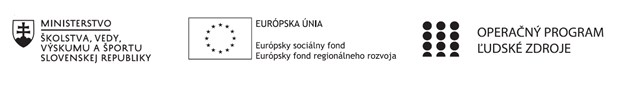 Správa o činnosti pedagogického klubu Príloha:Prezenčná listina zo stretnutia pedagogického klubuŠpecifikácia testu z matematickej gramotnosti v 9.ročníkuŠpecifikácia testu z prírodovednej gramotnosti v 5.ročníkuŠpecifikácia testu z prírodovednej gramotnosti v 6.ročníkuPríloha správy o činnosti pedagogického klubu              PREZENČNÁ LISTINAMiesto konania stretnutia:       ZŠ , M.R.Štefánika910/51, Trebišov, učebňa  č.68Dátum konania stretnutia:       27.3.2019Trvanie stretnutia:od                13:30 hod  - do 15.30 hodZoznam účastníkov/členov pedagogického klubu:  Klub učiteľov MATG a PRIG II. stupeň ZŠMeno prizvaných odborníkov/iných účastníkov, ktorí nie sú členmi pedagogického klubu  a podpis/y:Špecifikácia testu z matematickej gramotnosti Špecifikácia testu z prírodovednej gramotnosti v 5.ročníkuŠpecifikácia testu z prírodovednej gramotnosti v 6.ročníkuPrioritná osVzdelávanieŠpecifický cieľ1.1.1 Zvýšiť inkluzívnosť a rovnaký prístup ku kvalitnému vzdelávaniu a zlepšiť výsledky a kompetencie detí a žiakovPrijímateľZákladná škola, M.R. Štefánika 910/51, 07501 TrebišovNázov projektuZvýšenie čitateľskej, matematickej a prírodovednej gramotnosti žiakov základnej školyKód projektu  ITMS2014+312011R032Názov pedagogického klubu Klub učiteľov MATG a PRIG II. stupeň ZŠDátum stretnutia  pedagogického klubu27. 03. 2019Miesto stretnutia  pedagogického klubuZŠ , M.R.Štefánika 910/51, TrebišovMeno koordinátora pedagogického klubuEva  GibováOdkaz na webové sídlo zverejnenej správywww.zsmrstv.edupage.orgManažérske zhrnutie:Kľúčové slová: tvorba a špecifikácia testu, typy úloh v teste, rozvoj gramotnostiCieľ stretnutia:Cieľom stretnutia bolo prebrať teoretické východiská tvorby testu a špecifiká testových úloh, vypracovať návrh testu a stupnice jeho hodnotenia, ako aj očakávaný výsledok vo forme percentuálnej úspešnosti žiakov v jednotlivých testoch.Hlavné body, témy stretnutia, zhrnutie priebehu stretnutia:Teoretické východiská tvorby testu:Test zameraný na rozvoj matematickej a prírodovednej gramotnosti sa skladá z jednotlivých úloh, ktoré sa tvoria účelovo, čím sa zabezpečuje obsahová a funkčná vyváženosť testu. Každá testová úloha je graficky jasne odčlenená od ostatných, viaže sa na konkrétny prvok vzdelávacieho obsahu, zahŕňa konkrétny podnet na žiakovu činnosť, má pridelené poradové číslo a je vyhodnocovaná nezávisle na ostatných úlohách. Obsahom testových úloh sú prírodovedné témy a situácie, ktoré sú spoločné pre všetky predmety a ktoré sú prepojené s reálnym životom. Takouto témou je VODA v teste pre 5.ročník a téma VZDUCH v teste pre 6.ročník. Typy úloh v teste:V teste je dôležité použiť rôzne typy úloh: úloha z výberom jednej správnej odpovede z ponúknutých možnostíúloha s krátkou odpoveďouúloha s doplnením odpovede do textuúloha s výberom jednej správnej odpovede v riadkuúloha zoraďovaciaúloha s označením odpovede v texteúloha umiestňovaciaúloha s označením odpovede v objekteTest musí obsahovať úlohy rôznej náročnosti, mali by sa vyskytnúť aj veľmi ťažké úlohy, ktoré rozlíšia žiakov vyšších výkonnostných skupín. Pri zostavovaní úloh rôznej kognitívnej náročnosti používame Niemerkovu taxonómiu, ktorá má 5 úrovní – zapamätať, porozumieť, aplikovať, analyzovať, hodnotiť.Špecifikácia testu pre jednotlivé ročníky:Špecifikácia testov z matematickej a prírodovednej gramotnosti je spracovaná vo forme tabuľky a uvedená v prílohe správy.Očakávaný výsledok testu:Členovia klubu sa zhodli na tom, že priemerná úspešnosť žiakov v testovaní by sa mala pohybovať v rozmedzí 40 – 60%, ako je to u väčšiny testov, zameraných na rozvoj gramotností (KOMPARO, testy PISA).Manažérske zhrnutie:Kľúčové slová: tvorba a špecifikácia testu, typy úloh v teste, rozvoj gramotnostiCieľ stretnutia:Cieľom stretnutia bolo prebrať teoretické východiská tvorby testu a špecifiká testových úloh, vypracovať návrh testu a stupnice jeho hodnotenia, ako aj očakávaný výsledok vo forme percentuálnej úspešnosti žiakov v jednotlivých testoch.Hlavné body, témy stretnutia, zhrnutie priebehu stretnutia:Teoretické východiská tvorby testu:Test zameraný na rozvoj matematickej a prírodovednej gramotnosti sa skladá z jednotlivých úloh, ktoré sa tvoria účelovo, čím sa zabezpečuje obsahová a funkčná vyváženosť testu. Každá testová úloha je graficky jasne odčlenená od ostatných, viaže sa na konkrétny prvok vzdelávacieho obsahu, zahŕňa konkrétny podnet na žiakovu činnosť, má pridelené poradové číslo a je vyhodnocovaná nezávisle na ostatných úlohách. Obsahom testových úloh sú prírodovedné témy a situácie, ktoré sú spoločné pre všetky predmety a ktoré sú prepojené s reálnym životom. Takouto témou je VODA v teste pre 5.ročník a téma VZDUCH v teste pre 6.ročník. Typy úloh v teste:V teste je dôležité použiť rôzne typy úloh: úloha z výberom jednej správnej odpovede z ponúknutých možnostíúloha s krátkou odpoveďouúloha s doplnením odpovede do textuúloha s výberom jednej správnej odpovede v riadkuúloha zoraďovaciaúloha s označením odpovede v texteúloha umiestňovaciaúloha s označením odpovede v objekteTest musí obsahovať úlohy rôznej náročnosti, mali by sa vyskytnúť aj veľmi ťažké úlohy, ktoré rozlíšia žiakov vyšších výkonnostných skupín. Pri zostavovaní úloh rôznej kognitívnej náročnosti používame Niemerkovu taxonómiu, ktorá má 5 úrovní – zapamätať, porozumieť, aplikovať, analyzovať, hodnotiť.Špecifikácia testu pre jednotlivé ročníky:Špecifikácia testov z matematickej a prírodovednej gramotnosti je spracovaná vo forme tabuľky a uvedená v prílohe správy.Očakávaný výsledok testu:Členovia klubu sa zhodli na tom, že priemerná úspešnosť žiakov v testovaní by sa mala pohybovať v rozmedzí 40 – 60%, ako je to u väčšiny testov, zameraných na rozvoj gramotností (KOMPARO, testy PISA).Závery a odporúčania:Vypracovať testy na rozvoj matematickej a prírodovednej gramotnosti, s použitím rôznych typov úloh a úloh na rôznych úrovniach kognitívnej náročnosti podľa špecifikácie testov.Ohodnotiť jednotlivé testy a určiť percentuálnu úspešnosť žiakov v testoch.Pripraviť podklady na analýzu jednotlivých testov.Závery a odporúčania:Vypracovať testy na rozvoj matematickej a prírodovednej gramotnosti, s použitím rôznych typov úloh a úloh na rôznych úrovniach kognitívnej náročnosti podľa špecifikácie testov.Ohodnotiť jednotlivé testy a určiť percentuálnu úspešnosť žiakov v testoch.Pripraviť podklady na analýzu jednotlivých testov.Vypracoval (meno, priezvisko)RNDr. Gabriela BelasováDátum29. 03. 2019PodpisSchválil (meno, priezvisko)Mgr. Eva GibováDátum29. 03. 2019PodpisPrioritná os:VzdelávanieŠpecifický cieľ:1.1.1 Zvýšiť inkluzívnosť a rovnaký prístup ku kvalitnému vzdelávaniu a zlepšiť výsledky a kompetencie detí a žiakovPrijímateľ:Základná škola, M.R. Štefánika 910/51, 07501 TrebišovNázov projektu:Zvýšenie čitateľskej, matematickej a prírodovednej gramotnosti žiakov základnej školyKód ITMS projektu: ITMS2014+312011R032Názov pedagogického klubu:Klub učiteľov MATG a PRIG II. stupeň ZŠč.Meno a priezviskoPodpisInštitúcia1Gabriela  BelasováZŠ, M.R. Štefánika 910/51, 07501 Trebišov2Eva GibováZŠ, M.R. Štefánika 910/51, 07501 Trebišov3Ľubomír HalászZŠ, M.R. Štefánika 910/51, 07501 Trebišov4Tatiana  JenčováneprítomnáZŠ, M.R. Štefánika 910/51, 07501 Trebišov5Lucia JuráškováZŠ, M.R. Štefánika 910/51, 07501 Trebišov6Iveta  KučerováZŠ, M.R. Štefánika 910/51, 07501 Trebišov7Eva StrivinskáneprítomnáZŠ, M.R. Štefánika 910/51, 07501 Trebišov8Tatiana TkáčováZŠ, M.R. Štefánika 910/51, 07501 Trebišovč.Meno a priezviskoPodpisInštitúciaCieľ testovaniatest  určený žiakom 9.  ročníka ZŠ, ktorého cieľom je zistiť schopnosť žiakov využívať poznatky z oblasti matematiky v rozmanitých situáciách a riešiť úlohy z reálneho života na základe získaných vedomostí, pri vstupe do projektu Zvýšenie čitateľskej, matematickej a prírodovednej gramotnosti žiakov základnej školyČas riešenia45Počet úloh14Forma testových úloh7 otvorených úloh s krátkou číselnou odpoveďou,7 uzavretých úloh s výberom jednej odpovede zo 4 možností. Kontext Vedecký  - 2 úlohySpoločenský  - 5 úlohPracovný – 2 úloha Osobný – 5 úlohRozsah testovaného učiva , testované oblasti učivaČísla, premenná a počtové výkony s číslami – 3 úlohyVzťahy, funkcie, tabuľky, diagramy -  5 úlohGeometria a meranie – 4 úlohyKombinatorika, pravdepodobnosť a štatistika – 1 úlohaLogika, dôvodenie, dôkazy – 1 úlohaPožiadavky  na vedomosti a zručnosti Štátny vzdelávací program pre 2. stupeň základnej školy v SR,  ISCED 2 – nižšie sekundárne vzdelávanie.Kognitívna úroveň úlohZapamätanie – Porozumenie – konštruovať význam na základe získaných informácií – 2 úlohyAplikácia – použiť postup alebo štruktúru v rôznych situáciách – 8 úloh  Analýza – rozložiť na časti a určiť ich vzájomný vzťah – 4 úlohy Hodnotenie – posúdiť podľa daných kritérií  - 1 úlohaPovolené pomôcky Písacie a rysovacie potreby, kalkulačka, papierové testy, prehľad vzorcovHodnotenie 1 bod za správnu odpoveď,  0 bodov za nesprávnu alebo žiadnu odpoveď   Cieľ testovaniatest  určený žiakom 5.  ročníka ZŠ, ktorého cieľom je zistiť schopnosť žiakov využívať poznatky z oblasti prírodných vied v rozmanitých situáciách a riešiť úlohy z reálneho života na základe získaných vedomostí, pri vstupe do projektu Zvýšenie čitateľskej, matematickej a prírodovednej gramotnosti žiakov základnej školyČas riešenia45Počet úloh10Forma testových úloh3 uzavreté úlohy s výberom jednej odpovede zo 4 možností4 úlohy s doplnením jednej správnej odpovede v riadku2 úlohy umiestňovacie1 úloha zoraďovacia Kontext Vedecký  - 7 úlohPracovný – 2 úlohy Osobný – 1 úlohaRozsah testovaného učiva , testované oblasti učivaFyzikálne a chemické vlastnosti vody – 4 úlohyVoda ako životné prostredie organizmov -  1 úlohaVýznam vody pre ľudský organizmus – 3 úlohyKolobeh vody v prírode – 2 úlohyPožiadavky  na vedomosti a zručnosti Štátny vzdelávací program pre 2. stupeň základnej školy v SR,  ISCED 2 – nižšie sekundárne vzdelávanie.Kognitívna úroveň úlohZapamätanie – Porozumenie – konštruovať význam na základe získaných informácií – 1 úlohaAplikácia – použiť postup alebo štruktúru v rôznych situáciách – 6 úloh  Analýza – rozložiť na časti a určiť ich vzájomný vzťah – 1 úlohy Hodnotenie – posúdiť podľa daných kritérií  - 2 úlohyPovolené pomôcky Písacie potreby, papierové testyHodnotenie 1 bod za správnu odpoveď,  0 bodov za nesprávnu alebo žiadnu odpoveď   Cieľ testovaniatest  určený žiakom 6.  ročníka ZŠ, ktorého cieľom je zistiť schopnosť žiakov využívať poznatky z oblasti prírodných vied v rozmanitých situáciách a riešiť úlohy z reálneho života na základe získaných vedomostí, pri vstupe do projektu Zvýšenie čitateľskej, matematickej a prírodovednej gramotnosti žiakov základnej školyČas riešenia45Počet úloh10Forma testových úloh6 uzavretých úloh s výberom jednej odpovede zo 4 možností1 uzavretá úloha s výberom jednej odpovede z 3 možností1 úloha s doplnením správnej odpovede v riadku1 uzavretá úloha s výberom viacerých správnych odpovedí z ponúkaných možností1 úloha umiestňovaciaKontext Vedecký  - 7 úlohSpoločenský – 2 úlohy Osobný – 1 úlohaRozsah testovaného učiva , testované oblasti učivaZnečistenie ovzdušia – 3 úlohyAtmosféra Zeme -  2 úlohyOdkiaľ sa berie kyslík – 1 úlohaDýchanie človeka – 1 úlohaEnergia vetra – 1 úlohaMigrácia vtákov – 1 úlohaVietor ako tvorca a ničiteľ – 1 úlohaPožiadavky  na vedomosti a zručnosti Štátny vzdelávací program pre 2. stupeň základnej školy v SR,  ISCED 2 – nižšie sekundárne vzdelávanie.Kognitívna úroveň úlohZapamätanie – Porozumenie – konštruovať význam na základe získaných informácií – 2 úlohyAplikácia – použiť postup alebo štruktúru v rôznych situáciách – 4 úlohy  Analýza – rozložiť na časti a určiť ich vzájomný vzťah – 2 úlohy Hodnotenie – posúdiť podľa daných kritérií  - 2 úlohyPovolené pomôcky Písacie potreby, papierové testy, odpoveďové hárkyHodnotenie 1 bod za správnu odpoveď,  0 bodov za nesprávnu alebo žiadnu odpoveď   